(ชื่อเรื่องภาษาไทยและภาษาอังกฤษ TH SarabunPSK 18 pt. ตัวหนา)ชื่อเรื่องภาษาไทยชื่อเรื่องภาษาอังกฤษ(เว้น 1 บรรทัด)(TH SarabunPSK 16 pt.) ชื่อผู้ทำวิจัย1, ชื่อผู้ทำวิจัย2 และ ชื่อผู้ทำวิจัย3*		 (เว้น 1 บรรทัด)		(TH SarabunPSK 14 pt.) 1สังกัดหน่วยงาน  จังหวัด  รหัสไปรษณีย์ 2สังกัดหน่วยงาน  จังหวัด  รหัสไปรษณีย์3สังกัดหน่วยงาน  จังหวัด  รหัสไปรษณีย์*Corresponding author. E-mail address: ใส่อีเมล		(เว้น 1 บรรทัด)บทคัดย่อ(TH SarabunPSK 16 pt. ตัวหนา กึ่งกลาง)	เนื้อหาในส่วนบทคัดย่อต้องจัดพิมพ์ด้วยฟอนต์ TH SarabunPSK ขนาด 16 pt โดยมีจำนวนคำ       ไม่เกิน 200 คำ เน้นการเขียนประโยคกะทัดรัด กระชับ และชัดเจน ทำให้ผู้อ่านทราบถึงเนื้อหาของงานวิจัยอย่างรวดเร็ว (TH SarabunPSK 16 pt., ไม่เกิน 200 คำ)(เว้น 1 บรรทัด)คำสำคัญ: คำที่1 คำที่ 2 ................... ……………….. (TH SarabunPSK 16 pt, จำนวน 3-5 คำ, เรียงตามอักษร)(เว้น 1 บรรทัด)Abstract(TH SarabunPSK 16 pt. ตัวหนา กึ่งกลาง)	(Detail) The abstract must be written in TH SarabunPSK format and 16 pt. The abstract should be a total of about 200 words maximum. The abstract should briefly describe background, main methods, results and conclusions. (TH SarabunPSK 16 pt.)(เว้น 1 บรรทัด)Keywords: Word 1, Word 2  ………………. (TH SarabunPSK 16 pt, ให้ตรงกับคำสำคัญในภาษาไทย)(เว้น 1 บรรทัด)บทนำ(TH SarabunPSK 16 pt. ตัวหนา กึ่งกลาง)	เนื้อหาในส่วนบทนำต้องจัดพิมพ์ด้วยฟอนต์ TH SarabunPSK ขนาด 16 pt. เนื้อหาในบทนำ     ประกอบด้วยการกล่าวถึงที่มาและสำคัญของปัญหา มีการระบุถึงแนวทางแก้ไขปัญหา และอาจกล่าวถึงวัตถุประสงค์ของการทำวิจัยด้วย (TH SarabunPSK 16 pt.) (เว้น 1 บรรทัด)ระเบียบวิธีวิจัย(TH SarabunPSK 16 pt. ตัวหนา กึ่งกลาง)	เนื้อหาในส่วนระเบียบวิธีวิจัยต้องจัดพิมพ์ด้วยฟอนต์ TH SarabunPSK ขนาด 16 pt. เขียนบรรยายวิธีการดำเนินงานวิจัยอย่างละเอียด อาจมีการใส่อ้างอิงเอกสารหากใช้วิธีการที่มีผู้อื่นได้รายงานไว้แล้ว การใส่อ้างอิงให้เป็นไปตามรูปแบบของ APA 7th (TH SarabunPSK 16 pt.)(เว้น 1 บรรทัด)ผลและอภิปรายผล(TH SarabunPSK 16 pt. ตัวหนา กึ่งกลาง)	เนื้อหาในส่วนผลและอภิปรายผลต้องจัดพิมพ์ด้วยฟอนต์ TH SarabunPSK ขนาด 16 pt. อาจแบ่งเป็นหัวข้อแยกให้เห็นชัดเจนตามผลการทดลอง และมีการอภิปรายผลร่วมด้วย (TH SarabunPSK 16 pt.)1. หัวข้อผลการศึกษาที่ 1 พิมพ์ด้วยฟร้อนท์ TH SarabunPSK ขนาด 16 pt. ตัวหนา (TH SarabunPSK 16 pt. ตัวหนา)1.1 หัวข้อย่อยที่ 1 จัดพิมพ์ด้วยฟอนต์ TH SarabunPSK ขนาด 16 pt.อธิบายผลการทดลอง และมีการอภิปรายผล กรณีมีตารางและรูปภาพ ต้องพิมพ์ภาษาอังกฤษ    ที่ชื่อตารางและคำอธิบายใต้ภาพ1.2 หัวข้อย่อยที่ 2 จัดพิมพ์ด้วยฟอนต์ TH SarabunPSK ขนาด 16 pt.อธิบายผลการทดลอง และมีการอภิปรายผล กรณีมีตารางและรูปภาพ ต้องพิมพ์ภาษาอังกฤษ    ที่ชื่อตารางและคำอธิบายใต้ภาพ1.3 หัวข้อย่อยที่ 2 จัดพิมพ์ด้วยฟอนต์ TH SarabunPSK ขนาด 16 pt.อธิบายผลการทดลอง และมีการอภิปรายผล กรณีมีตารางและรูปภาพ ต้องพิมพ์ภาษาอังกฤษ    ที่ชื่อตารางและคำอธิบายใต้ภาพ2. หัวข้อผลการศึกษาที่ 2 พิมพ์ด้วยฟอนต์ TH SarabunPSK ขนาด 16 pt. ตัวหนา (TH SarabunPSK   16 pt. ตัวหนา)	2.1	2.2	2.3(เว้น 1 บรรทัด)กรณีมีตาราง ชื่อตารางและเนื้อหาในตารางใช้ภาษาอังกฤษเท่านั้น)Table 1. Describes the name of the table by using TH SarabunPSK and size 16 pt. (TH SarabunPSK 16 pt.)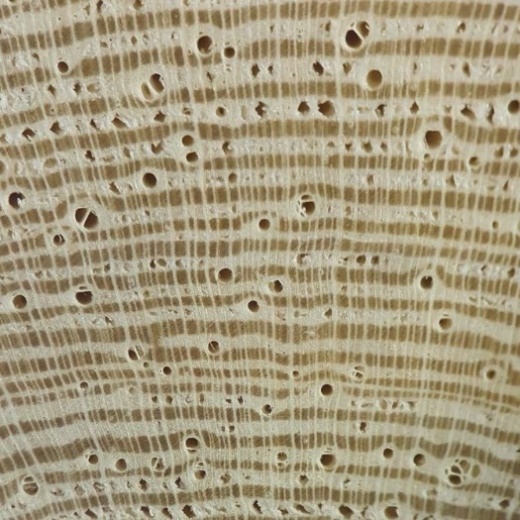 Figure 1. Describes the figure legend by using TH SarabunPSK and size 16 pt.             (TH SarabunPSK 16 pt.)กรณีมีภาพ ชื่อภาพและเนื้อหาในภาพอธิบายเป็นภาษาอังกฤษเท่านั้น  (เว้น 1 บรรทัด)สรุป(TH SarabunPSK 16 pt. ตัวหนา กึ่งกลาง)เนื้อหาในส่วนสรุปต้องจัดพิมพ์ด้วยฟอนต์ TH SarabunPSK ขนาด 16 pt. เป็นส่วนที่สรุปสาระสำคัญของการทดลอง อาจมีการกล่าวถึงปัญหาและจุดอ่อนในงาน อาจระบุข้อเสนอแนะต่างๆ หรือการนำผลวิจัยไปใช้ประโยชน์ เป็นต้น (TH SarabunPSK 16 pt.)(เว้น 1 บรรทัด)กิตติกรรมประกาศ (TH SarabunPSK 16 pt. ตัวหนา กึ่งกลาง)	เนื้อหาในส่วนกิตติกรรมประกาศต้องจัดพิมพ์ด้วยฟอนต์ TH SarabunPSK ขนาด 16 pt.กิตติกรรมประกาศเป็นข้อความแสดงความขอบคุณผู้มีส่วนสนับสนุน ช่วยเหลือ และให้ความร่วมมือใน       การดำเนินงานวิจัย (TH SarabunPSK 16 pt.)(เว้น 1 บรรทัด)เอกสารอ้างอิง(TH SarabunPSK 16 pt. ตัวหนา กึ่งกลาง, เรียงลำดับตัวอักษร ภาษาไทยและภาษาอังกฤษตามลำดับ)เนื้อหา…………………………... (TH SarabunPSK 16 pt.)กรณีอ้างอิงจากแหล่งข้อมูลภาษาไทยใช้ภาษาไทยกรณีอ้างอิงจากแหล่งข้อมูลภาษาอังกฤษใช้ภาษาอังกฤษGuideline1. ตัวอักษรทั้งหมดในบทความใช้ตัวอักษร TH SarabunPSK2. บทความทั้งหมด ไม่เกิน 10 หน้า กระดาษ A43. ระยะห่างจากขอบกระดาษ ขนาด 1 นิ้ว หรือ 2.54 เซนติเมตร ทั้ง 4 ด้าน4. ระยะห่างระหว่างบรรทัดเท่ากับ 1.05. ย่อหน้าขนาด 1.27 เซนติเมตร6. ชื่อภาพ ชื่อตาราง และคำอธิบายในภาพและตาราง เป็นภาษาอังกฤษเท่านั้น7. การอ้างอิงในเนื้อหา ใช้ระบบนาม-ปี ตามแบบฟอร์มของ APA 7th และต้องปรากฏในเอกสารอ้างอิงท้ายบทความทุกรายการ 8. เอกสารอ้างอิงให้เป็นไปตามแบบฟอร์มของ APA 7thABDbb12.0022.00cc13.0023.00dd14.00…….……TotalTotal00.0000.00